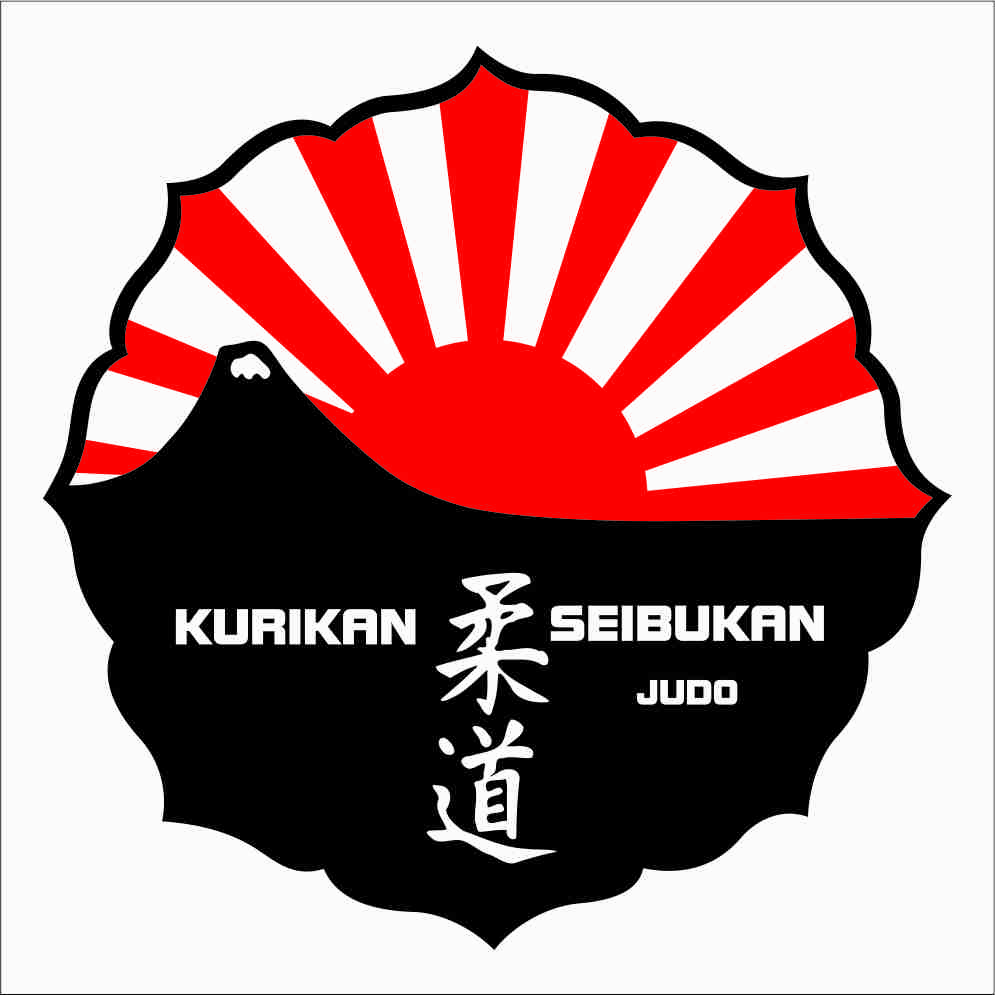 9.4.2016 Aprilli -shiai judokilpailu KurikassaKilpailu pidettiin Kurikan Monnarilla. Mukana oli 155 ottelijaa edustaen 21 eri judoseuraa. Otteluita kertyi päivän mittaan yhteensä 199 kpl. Kisan järjesti Kurikan Seibukan.Kisan kaaviot ja tarkemmat tulokset myöhemmin näkyviin osoitteeseen:http://judoshiai.judoliitto.fi/tulokset.phpOttelut videot löytyvät lähiaikoina Youtubesta  (JudoVideo Finland).Kurikan Seibukan ryTulokset (mitalistit)T11-25 (3 ottelijaa painoluokassa)  1. KARINKANTA Senja 	Lempäälän Kisa 2. PIHLAJA Bertta 	Kauhajoen Karhu 3. TORVINEN Taika 	Kauhajoen Karhu T11-32 (1)  1. KULHIA Hulda 	Lempäälän Kisa T11-36 (1)  1. INGI Saga 		Budokan Vaasa P11-23 (2)  1. YLIMÄKI Anssi 	Tyrvään Juro 2. KOHTANEN Iisakki 	Kurikan Seibukan P11-27 (10)  1. SOINI Aatu 		Oulun JK 2. ALAKOSKI Eino 	Lempäälän Kisa 3. GUSTAFSSON Juuso 	Enbukan, Pietarsaari 3. SIREN Niilo 		Lempäälän Kisa P11-30 (4)  1. TALA Elias 		Tyrvään Juro 2. KUOSA Toni 	Tampereen Judo 3. KULHIA Hulda 	Lempäälän Kisa P11-34 (6)  1. MÄÄTTÄ Saku 	Tyrvään Juro 2. ORAVA Eelis 	Oulun JK 3. TALA Elias 		Tyrvään Juro 3. KUJALA Johannes 	Lappajärven Veikot P11-38 (5)  1. MARTTILA Viljami 	Kurikan Seibukan 2. INGI Saga 		Budokan, Vaasa 3. NÄTTYLÄ Vallu 	Jushinkan, Ähtäri P11-42 (1)  1. NÄTTYLÄ Vallu 	Jushinkan, Ähtäri P11-46 (4)  1. ERONEN Ilmari 	Tampereen Judo 2. PISTO Nella 		Seinäjoen JS 3. KILTSOV Denis 	Kurikan Seibukan P11+55 (1)  1. JÄRVINEN Viljami 	Enbukan, Pietarsaari T13-32 (1)  1. SALMINEN Elli 	Lappajärven Veikot T13-36 (2)  1. VAINIOLA Milla 	Lempäälän Kisa 2. SALMINEN Elli 	Lappajärven Veikot T13-48 (4)  1. NARVA Anni-Olivia	 Oulun JK 2. NÄTTYLÄ Jamina 	Jushinkan, Ähtäri 3. LAHTINEN Ilona	 Jämsän Yoshi P13-30 (1)  1. FLINK Onni 		Oulun JK P13-34 (7)  1. MÄKELÄ Mikke 	Tampereen Judo 2. OJANNE Justus 	Tyrvään Juro 3. ALÉN Jere 		Kristiinan Seudun Judo 3. NEVALA Arttu 	Budokan, Vaasa P13-38 (5)  1. SOINI Eemeli 	Oulun JK 2. PÄIVIÖ Patrik 	Riihimäen JS 3. TURUNEN Ville	 Lempäälän Kisa P13-42 (6)  1. SYRJÄ Atte 		Vantaan Jukara 2. RANTAPÄÄ 	Jere 	Oulun JK 3. SUOJANEN Henri 	Lempäälän Kisa 3. HEIKKINEN Miska 	Oulun JK P13-46 (2)  1. NÄTTYLÄ Jamina 	Jushinkan, Ähtäri 2. ERONEN Ilmari	 Tampereen Judo P13-50 (5)  1. HÄKKINEN Joonas 	Kristiinan Seudun Judo 2. NARVA Anni-Olivia	 Oulun JK 3. MARTONEN Niko 	Kauhajoen Karhu P13-55 (2)  1. VIRTANEN Aati 	Lempäälän Kisa 2. MARTONEN Niko 	Kauhajoen Karhu P13+55 (2)  1. VIRTANENI Aati 	Lempäälän Kisa 2. JÄRVINEN Viljami 	Enbukan, Pietarsaari T15-48 (1)  1. ERONEN Milja 	Tampereen Judo T15-57 (2)  1. KUJALA Emilia 	Lappajärven Veikot 2. KUOSA Jonna 	Tampereen Judo T15-63 (3)  1. RÖNING, Saana 	Oulun JK 2. JÄRVENPÄÄ Emmi 	Kauhajoen Karhu 3. LAHTINEN Venla 	Jämsän Yoshi T15+63 (1)  1. JÄRVENPÄÄ Emmi 	Kauhajoen Karhu P15-34 (1)  1. OJANNE Justus	 Tyrvään Juro P15-38 (6)  1. KAURANEN Anton 	Nokian Judo 2. PÄIVIÖ Patrik 	Riihimäen JS 3. SOINI Eemeli 	Oulun JK 3. ROTH Nico 		Jushinkan, Ähtäri P15-42 (4)  1. ROTH Nico 		Jushinkan, Ähtäri 2. KORPIJÄRVI Daniel 	Kejubo, Keuruu 3. KORPIJÄRVI Joonatan 	Kejubo, Keuruu P15-46 (3)  1. MÄKI-HAKOLA Pyry 	Seinäjoen JS 2. HALISEVA Eemeli 	Lempäälän Kisa 3. FLINK Nuutti 	Oulun JK P15-50 (2)  1. ERONEN Milja 	Tampereen Judo 2. HÄKKINEN Joonas 	Kristiinan Seudun Judo P15-55 (6)  1. SAARI Svante 	Tyrvään Juro 2. KOUKKARI 	Jyri	Oulun JK 3. AUSHEV Said 	Kristiinan Seudun Judo 3. PROWE Aki 		Oulun JK P15-60 (4)  1. SALONEN Joona 	Jämsän Yoshi 2. HEINONEN Miika 	Lempäälän Kisa 3. THIJSSEN Mathias 	Kristiinan Seudun Judo P15-66 (1)  1. KURIKKA Juho 	Kurikan Seibukan P15+66 (1)  1. KURIKKA Juho 	Kurikan Seibukan T18-57 (1)  1. TIMMERBACKA Tiia 	Kaustisen Pohjan-Veikot T18+63 (2)  1. LEPPÄNIEMI Vilma 	Lappajärven Veikot 2. RANTAPÄÄ Noora 	Oulun JK P18-55 (3)  1. SAARI Svante 	Tyrvään Juro 2. SUUTARINEN Pyry	 Jushinkan, Ähtäri 3. MYLLYNIEMI Ilkka 	Kurikan Seibukan P18-60 (5)  1. JOKINEN Ilari 	Nokian Judo 2. SUUTARINEN Pyry 	Jushinkan, Ähtäri 3. LANTTO Eelis 	Oulun JK P18-66 (2)  1. SUUTARINEN Iiro 	Jushinkan, Ähtäri 2. VIITANIEMI Niko 	Oulun JK P18-73 (2)  1. HAUKKALA Iisak	 Seinäjoen JS 2. KORPIJÄRVI Rauli	 Kejubo, Keuruu P18-81 (1)  1. ERONEN Sakari	 Tampereen Judo P18+81 (1)  1. PÖLDSAM Joosep 	Enbukan, Pietarsaari N-57 (4)  1. SAARENPÄÄ Essi 	Kaustisen Pohjan-Veikot 2. TIMMERBACKA Tiia 	Kaustisen Pohjan-Veikot 3. HAZJI GADERI Paksan 	Oulun JK N-63 (3)  1. ALEXEEVA Zvezda	 Enbukan, Pietarsaari 2. NIEMELÄ Nadja 	Enbukan, Pietarsaari 3. KORPIJÄRVI Saana	 Kejubo, Keuruu N-70 (3)  1. RAISKILA Matilda 	Kaustisen Pohjan-Veikot 2. LEPPÄNIEMI Vilma 	Lappajärven Veikot 3. RANTAPÄÄ Noora 	Oulun JK M-60 (1)  1. JOKINEN Ilari 	Nokian Judo M-66 (3)  1. OJANNE Jukka 	Tyrvään Juro 2. SUUTARINEN Iiro 	Jushinkan, Ähtäri 3. VIITANIEMI Niko 	Oulun JK M-73 (4)  1. NURMI Mika 	Kurikan Seibukan 2. OJANNE Jukka 	Tyrvään Juro 3. HAUKKALA Iisak 	Seinäjoen JS M-81 (6)  1. ERONEN Sakari	 Tampereen Judo 2. GRÖNROOS Jussi 	Porin JS Fudoshin 3. HAUKKALA Tero	 Seinäjoen JS 3. RANTAPÄÄ Joonas 	Oulun JK M-90 (4)  1. PITKÄNEN		 Mika Oulun JK 2. ANYEN Daniel 	Budokan, Vaasa 3. YLIMÄKI Markus 	Tyrvään Juro